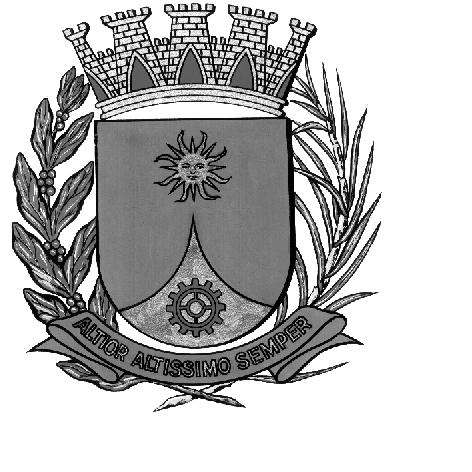 CÂMARA MUNICIPAL DE ARARAQUARAAUTÓGRAFO NÚMERO 018/17PROJETO DE LEI NÚMERO 010/17AUTORIA: VEREADOR E SEGUNDO SECRETÁRIO EDSON HELInstitui e inclui no calendário oficial de eventos do Município de Araraquara a Semana de Conscientização do Uso Correto de Medicamentos, a ser realizada anualmente na primeira semana do mês de Maio, e dá outras providências.		Art. 1º Fica instituída e incluída no calendário oficial de eventos do Município de Araraquara a Semana de Conscientização do Uso Correto de Medicamentos, a ser realizada anualmente na primeira semana do mês de Maio.		Parágrafo único. A semana tem por objetivo, informar a população do uso correto de medicamentos fornecidos pelos postos de saúde, evitando o desperdício dos mesmos.		Art. 2º A data a que se refere o art. 1º poderá ser celebrada com realizações de palestras nos postos de saúde do Município, colocação de cartazes e distribuição de panfletos informativos aos usuários nos postos de saúde.		Art. 3º Os recursos necessários para atender as despesas com a execução desta lei serão obtidos mediante doação de empresas privadas, sem acarretar ônus para o Município. 		Art. 4º Esta Lei entra em vigor na data de sua publicação.		CÂMARA MUNICIPAL DE ARARAQUARA, aos 15 (quinze) dias do mês de fevereiro do ano de 2017 (dois mil e dezessete).JÉFERSON YASHUDA FARMACÊUTICOPresidente